.Start on lyrics (oh oh…)[1-8] SIDE-TOUCH (R & L) SYNCOPATED VINE, TOUCH, SIDE-TOUCH (L & R), SYNCOPATED VINE 1/4 TURN[9-16] TOE STRUT FWD, 1/2 TURN & TOE STRUT BACK, COASTER STEP (TWICE)[17-20] STEP DIAGONALLY FWD, HEEL TWIST, KICK, BEHIND SIDE CROSS[21-24] STEP DIAGONALLY FWD, HEEL TWIST, KICK, BEHIND, 1/4 TURN & FWD, STEP FWD[25-32] LOCK STEP FWD, STEP 1/2 TURN STEP, TRIPLE FULL TURN, JUMP APPART, JUMP CROSS, FLICK, SCUFFRestart : On wall 6 at 12 :00 after the count 30, step left next to right (&) then restart the dance at the beginning (no jump!)Final : The dance stops at the count 24, make a sailor step left ¼ turning left (23 &24) to finish facing front!Enjoy!!A - OK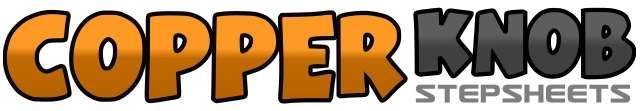 .......Count:32Wall:2Level:Intermediate.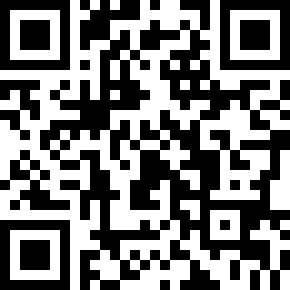 Choreographer:Séverine Fillion (FR) - May 2012Séverine Fillion (FR) - May 2012Séverine Fillion (FR) - May 2012Séverine Fillion (FR) - May 2012Séverine Fillion (FR) - May 2012.Music:A-Ok - Neal McCoy : (Album: Twelve)A-Ok - Neal McCoy : (Album: Twelve)A-Ok - Neal McCoy : (Album: Twelve)A-Ok - Neal McCoy : (Album: Twelve)A-Ok - Neal McCoy : (Album: Twelve)........1&Right step to side, touch left next to right2&Left step to side, touch right next to left3&4&Right to right side, left cross behind right, right to right side, touch left next to right5&6&Left step to side, touch right next to left6&Right step to right side, touch left next to right7&8Left to left side, right cross behind left, ¼ turn left stepping left fwd 9 :001&Right ball fwd, drop right heel2&½ turn right & left ball back, drop left heel 3 :003&4Right step back, left next to right, right step fwd5&Left ball fwd, drop left heel6&½ turn left and right ball back, drop right heel 9 :007&8Left step back, right next to left, left step fwd1&2Right step diagonally right fwd, swivel both heels to the right, recover heels to the center&Kick right diagonally right fwd3&4Right cross behind left, left to left side, right cross over left5&6Left step diagonally left fwd, swivel both heels to the left, recover heels to the center&Kick left diagonally left fwd7&8Left cross behind right, ¼ turn right stepping right fwd, left step fwd * Final 12 :001&2Right step fwd, “lock” left behind right, right step fwd3&4Left step fwd, ½ turn right, left step fwd 6 :005&6Full turn left in Triple step : right – left – right * On wall 6 at 12:00, step left ( &) + Restart7Jump apart on both feet OUT OUT (Right to right, left to left)&Jump right cross over left (weight on both feet)8&Jump on left foot with right flick diagonally right back, Scuff right